WILEY X® INTRODUCES NEW ACTIVE LIFESTYLE SERIES WX HUDSONNew-for-2016 Model Provides Style, Clear Vision, and Advanced Protection Wiley X®, Inc.’s popular Active Lifestyle Series eyewear family has an important new Rx-ready model for 2016 — the new WX Hudson — designed to provide style, sharp vision and state-of-the-art eye protection for a wide range of activities.New WX Hudson Model ACHUD03 pairs an attractive Gloss Black frame with versatile Smoke Grey lenses.  The WX Hudson ACHUD05 model is outfitted with a matte black frame and polarized green, with platinum flash mirrored lenses.  Featuring a keyhole bridge design and stylish bars on the temple corners, this attractive, lightweight frame looks right at home during business, leisure and family time.  Whatever activities wearers enjoy while wearing the new WX Hudson, they can be confident in Wiley X’s military-grade vision protection.  Wiley X’s advanced lenses provide wearers with 100-percent protection against the sun’s harmful UVA/UVB rays — but Wiley X’s protection goes far deeper than this.  The WX Hudson meets stringent ANSI Z87.1-2010 High Velocity and High Mass Impact Safety standards, as well as US Federal OSHA 1910.133(b)(1)(1) Standards, providing true occupational grade eye protection for work, play and everyday life.  Wiley X is the only premium sunglass brand with this level of protection in every adult eyewear style it makes — a key reason why the company has been a leading provider of vision protection gear to the U.S. military, law enforcement and other tactical wearers for more than 25 years.Like almost all Wiley X eyewear styles, the WX Hudson is also Rx-ready using the company’s innovative DIGIFORCE™ digital Rx lens technology.  Prescription Wiley X eyewear is an advanced, no-compromise solution combining state-of-the-art Wiley X vision protection with superior visual clarity over the widest possible field of vision.  The result is the ultimate in both protection and visual acuity for those who require corrective lenses.To find out more about the features and advanced protection found in the new Active Lifestyle Series WX Hudson—or explore Wiley X’s complete line of advanced eyewear products designed to deliver Absolute Premium Protection for work or play — visit www.wileyx.com.  Or contact Wiley X at 7800 Patterson Pass Road, Livermore, CA 94550  Telephone: (800) 776-7842.Editor’s Note:  For hi-res images and releases, please visit our online Press Room at www.full-throttlecommunications.com.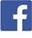 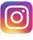 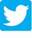 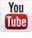 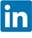 